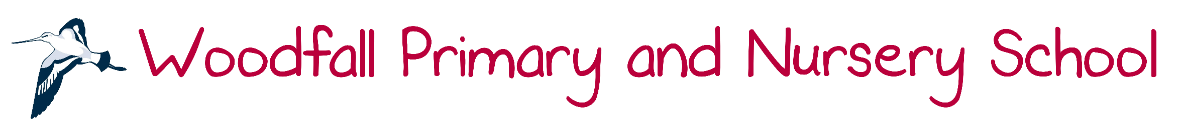 Use of PE Premium/Sports Funding Plan for 2023-4Action Plan and Budget TrackingKey achievements to date:Areas for further improvement and baseline evidence of need:PE and Sport PremiumPurpose of fundingSchools must spend the additional funding on improving their provision of PE and sport, but they will have the freedom to choose how they do this.Possible uses for the funding might include: hiring specialist PE teachers or qualified sports coaches to work with primary teachers when teaching PE supporting and engaging the least active children through new or additional Change4Life clubs  paying for professional development opportunities for teachers in PE and sport providing cover to release primary teachers for professional development in PE and sport running sport competitions, or increasing pupils’ participation in the School Games buying quality assured professional development modules or materials for PE and sport providing places for pupils on after school sports clubs and holiday clubs pooling the additional funding with that of other local schools.Here at Woodfall we will be channelling our funding directly into developing the provision of Sport and PE throughout the school, building on and extending the progress we made last year and this new report is based around the academic year 2023 to 2024.Please find below a breakdown of how the funding will be spent and how we will be measuring it’s impact on our children.BaselineWe want to continue to build upon the progress made in previous years; ensuring that Physical Education is given the status it deserves. We recognised we have specific strengths amongst the staff. ie. many staff have competed at county and international level in Lacrosse, Tennis, Basketball, Rugby, Netball, Hockey and hold coaching qualifications for these sports Our ambitions include:Further increase opportunities for children to take part in range of clubs, events (inclusive) and competitionsEnhancing equipment for playground useIncorporating more physical activity during the school dayMeeting National Curriculum requirements for swimming and water safetyPlease complete all of the below:What percentage of your Year 6 pupils could swim competently, confidently and proficiently over a distance of at least 25 metres when they left your primary school at the end of last academic year?95%What percentage of your Year 6 pupils could use a range of strokes effectively [for example, front crawl, backstroke and breaststroke] when they left your primary school at the end of last academic year?95%What percentage of your Year 6 pupils could perform safe self-rescue in different water-based situations when they left your primary school at the end of last academic year?77%Schools can choose to use the Primary PE and Sport Premium to provide additional provision for swimming but this must be for activity over and above the national curriculum requirements. Have you used it in this way?Yes – this started Summer 2022Academic Year: 2023/2024Total Allocated= £8162 April/£11468 Sept – Total - £19630Date: September 2023Key indicator 1: The engagement of all pupils in regular physical activity – Chief Medical Officer guidelines recommend that Primary school Children undertake at least 30 minutes of physical activity a day in schoolKey indicator 1: The engagement of all pupils in regular physical activity – Chief Medical Officer guidelines recommend that Primary school Children undertake at least 30 minutes of physical activity a day in schoolKey indicator 1: The engagement of all pupils in regular physical activity – Chief Medical Officer guidelines recommend that Primary school Children undertake at least 30 minutes of physical activity a day in schoolKey indicator 1: The engagement of all pupils in regular physical activity – Chief Medical Officer guidelines recommend that Primary school Children undertake at least 30 minutes of physical activity a day in schoolPercentage of total allocation:Key indicator 1: The engagement of all pupils in regular physical activity – Chief Medical Officer guidelines recommend that Primary school Children undertake at least 30 minutes of physical activity a day in schoolKey indicator 1: The engagement of all pupils in regular physical activity – Chief Medical Officer guidelines recommend that Primary school Children undertake at least 30 minutes of physical activity a day in schoolKey indicator 1: The engagement of all pupils in regular physical activity – Chief Medical Officer guidelines recommend that Primary school Children undertake at least 30 minutes of physical activity a day in schoolKey indicator 1: The engagement of all pupils in regular physical activity – Chief Medical Officer guidelines recommend that Primary school Children undertake at least 30 minutes of physical activity a day in school46%School focus with clarity on intended impact on pupilsActions to achieveFunding allocatedEvidence and impact:Sustainability and suggested next steps:Train Playground Leaders (and Team Captains) to enable an increase in the amount of activity offered at playtime and lunchtimeSwimming lessons for children in Years 3 and 6An investment in new and up-to-date sports equipmentWeekly after school training sessions provided for playground leaders from Year 6 and Year 5 to build on the skills for them to deliver playground games using PE Equipment during playtimes Weekly after school training sessions provided for KS1 playground leadersTermly meetings with the PE Leader, Playground Leaders and Learning Coaches to work on any targets for the programmePE Leader to observe the Playground Leaders working with the other childrenSchool ‘Captains’ to lead physical activities during ‘Golden Time’ with PE EquipmentLinks with Neston High school and Brio Leisure for use of facilities and transport for three termsBooster sessions offered to any children who cannot swim 25 metresTime to meet with PE Leader and class teachers to assess children’s swimming ability and work on next steps, as requiredContinue to launch new sports on a termly basis through a whole school inter-class sports competition£2000 for playground equipment and training; including the remarking of ‘one mile’ to promote running/walking a mile before school on set days£3000£2000Key indicator 2: The profile of PE and Sport being raised across the school as a tool for whole school improvementKey indicator 2: The profile of PE and Sport being raised across the school as a tool for whole school improvementKey indicator 2: The profile of PE and Sport being raised across the school as a tool for whole school improvementKey indicator 2: The profile of PE and Sport being raised across the school as a tool for whole school improvementPercentage of total allocation:Key indicator 2: The profile of PE and Sport being raised across the school as a tool for whole school improvementKey indicator 2: The profile of PE and Sport being raised across the school as a tool for whole school improvementKey indicator 2: The profile of PE and Sport being raised across the school as a tool for whole school improvementKey indicator 2: The profile of PE and Sport being raised across the school as a tool for whole school improvement11%School focus with clarity on intended impact on pupilsActions to achieveFunding allocatedEvidence and impact:Sustainability and suggested next steps:To increase the profile of PE, sport and healthy living through a Health and Well-being week across the whole school To engage children in competitions through inter-class sport days.Camps for Gifted and Talented Pupils to reinforce self-belief and open up opportunity and promote sporting diversityWhole-staff planning meeting to generate ideas for the Health and Wellbeing week, which will include sessions led by G&T pupils (eg. Street Dance etc). ● Funding for specialist sports coaches to come into school. ● A week off timetable to give children the opportunity to engage in a wide range of sports ● Children to take part in class and inter-class competitions in a wide range of school sports● Winning teams to be presented in assembly ● A whole day event per termA range of different/alternative sports/physical activity offered to those who are identified as ‘G&T’ in PE£500£500£1000Key indicator 3: Increased confidence, knowledge and skills of all staff in teaching PE and SportKey indicator 3: Increased confidence, knowledge and skills of all staff in teaching PE and SportKey indicator 3: Increased confidence, knowledge and skills of all staff in teaching PE and SportKey indicator 3: Increased confidence, knowledge and skills of all staff in teaching PE and SportPercentage of total allocation:11%Key indicator 3: Increased confidence, knowledge and skills of all staff in teaching PE and SportKey indicator 3: Increased confidence, knowledge and skills of all staff in teaching PE and SportKey indicator 3: Increased confidence, knowledge and skills of all staff in teaching PE and SportKey indicator 3: Increased confidence, knowledge and skills of all staff in teaching PE and SportSchool focus with clarity on intended impact on pupilsActions to achieveFunding allocatedEvidence and impact:Sustainability and suggested next steps:An improved quality in PE provision across EYFS, KS1 and KS2 to ensure all teaching staff are competent and confidentEnsuring up-to-date online resources are available for all staffWhole school training, including all teaching staff and teaching support staff to develop knowledge and skills ● Ensuring CPD opportunities in PE for all staff through external course and internal ‘coaching’ to address areas highlighted from teacher self-evaluation● PE subject leader to provide updates in staff meetings throughout the year ● PE subject leader to plan and undertake lesson observations and planning monitoring throughout the year looking at teaching and assessment in PE● PE subject leader to meet with a wide range of pupils to talk about their PE lessons and ascertain their knowledge and understanding of the subject● Allowing opportunities for PE experts within school to teach alongside/coach teaching staff to work on their knowledge● Training for Midday staff to lead specific activities (shooting/aiming; skipping; interactive games ‘what’s the time …’) in ‘zoned areas’ ● Ensuring up-to-date online resources are available for all staff. and skill base ● Association for PE ● Youth Sport Trust ● The PE Hub Planning Tool£1000 for CPD and supply cover to allow teaching staff to be released.£100£200£455Key indicator 4: Broader experience of a range of sports and activities offered to all pupilsKey indicator 4: Broader experience of a range of sports and activities offered to all pupilsKey indicator 4: Broader experience of a range of sports and activities offered to all pupilsKey indicator 4: Broader experience of a range of sports and activities offered to all pupilsPercentage of total allocation:5%Key indicator 4: Broader experience of a range of sports and activities offered to all pupilsKey indicator 4: Broader experience of a range of sports and activities offered to all pupilsKey indicator 4: Broader experience of a range of sports and activities offered to all pupilsKey indicator 4: Broader experience of a range of sports and activities offered to all pupilsSchool focus with clarity on intended impact on pupilsActions to achieveFunding allocatedEvidence and impact:Sustainability and suggested next steps:Additional achievements: To offer a wide range of extra-curricular activities for all children.Discussions with staff to enable a wide range of extra-curricular activities offered across the school.To ensure all children attend a physical extra-curricular club at some point in the year£1000Key indicator 5: Increased Participation in competitive sportKey indicator 5: Increased Participation in competitive sportKey indicator 5: Increased Participation in competitive sportKey indicator 5: Increased Participation in competitive sportPercentage of total allocation:25%Key indicator 5: Increased Participation in competitive sportKey indicator 5: Increased Participation in competitive sportKey indicator 5: Increased Participation in competitive sportKey indicator 5: Increased Participation in competitive sportSchool focus with clarity on intended impact on pupilsActions to achieveFunding allocatedEvidence and impact:Sustainability and suggested next steps:A commitment to ensure our Cluster Partnership enables children to enter competitions● All children to take part in competitive Sports Festivals each term within the school ● Engage all staff in taking children to competitions● Work closely with the Cheshire Oaks School Sports Partnership to offer opportunities for all children to attend a external sporting competition and with Cluster● Termly inter-class sport competitions held in a wide range of sports.A commitment to continue to ensure our Cluster Partnership enables children to enter competitions● All children to take part in competitive Sports Festivals each term within the school● Engage all staff in taking children to competitions● Work closely with the Cheshire Oaks School Sports Partnership to offer opportunities for all children to attend a external sporting competition● Termly inter-class sport competitions held in a wide range of sports● Join Cluster Netball and Football leagues£5000